Ενότητα 2.1 Σύγχρονες θεωρήσεις για τη μάθηση.ΦΥΛΛΟ ΕΡΓΑΣΙΑΣ 2ΠΕΡΙΛΗΨΗ ΕΝΟΤΗΤΑΣ
Σύγχρονες θεωρήσεις για τη μάθηση:
• Συμπεριφορισμός
• Γνωστικός κονστρουκτιβισμός
• Οι κοινωνικοπολιτισμικές θεωρήσεις μάθησης.Επιπτώσεις των θεωρήσεων αυτών στην οργάνωση διδακτικών καταστάσεων. Ο ρόλος των ΤΠΕ.Ομάδα 1η:Ενότητα:Σύγχρονες θεωρήσεις για τη μάθηση.Σύγχρονες θεωρήσεις για τη μάθηση.Πηγή:Ενότητα 2.1 - Γενικό ΜέροςΕνότητα 2.1 - Γενικό ΜέροςΠροτεινόμενη δραστηριότητα:Το θεωρητικό υπόβαθρο για την ενσωμάτωση των ΤΠΕ στην εκπαίδευση εδράζεται, κυρίως, στις τρεις παρακάτω βασικές θεωρήσεις για τη μάθηση:α) τις Συμπεριφοριστικές (Behaviorism)β) τις Γνωστικές θεωρίες - Εποικοδομισμός (Constructivism)γ) τις Κοινωνικοπολιτισμικές θεωρίεςΑναζητήστε στοιχεία για τις Συμπεριφοριστικές θεωρίες και προσπαθήστε να δημιουργήσετε έναν εννοιολογικό χάρτη που να συμπεριλαμβάνει τα ιδιαίτερα χαρακτηριστικά τους.Το θεωρητικό υπόβαθρο για την ενσωμάτωση των ΤΠΕ στην εκπαίδευση εδράζεται, κυρίως, στις τρεις παρακάτω βασικές θεωρήσεις για τη μάθηση:α) τις Συμπεριφοριστικές (Behaviorism)β) τις Γνωστικές θεωρίες - Εποικοδομισμός (Constructivism)γ) τις Κοινωνικοπολιτισμικές θεωρίεςΑναζητήστε στοιχεία για τις Συμπεριφοριστικές θεωρίες και προσπαθήστε να δημιουργήσετε έναν εννοιολογικό χάρτη που να συμπεριλαμβάνει τα ιδιαίτερα χαρακτηριστικά τους.Μέσα: | Inspiration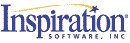  | Kidspiration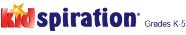 Ομάδα 2η:Ενότητα:Σύγχρονες θεωρήσεις για τη μάθηση.Σύγχρονες θεωρήσεις για τη μάθηση.Πηγή:Ενότητα 2.1 - Γενικό ΜέροςΕνότητα 2.1 - Γενικό ΜέροςΠροτεινόμενη δραστηριότητα:Το θεωρητικό υπόβαθρο για την ενσωμάτωση των ΤΠΕ στην εκπαίδευση εδράζεται, κυρίως, στις τρεις παρακάτω βασικές θεωρήσεις για τη μάθηση:α) τις Συμπεριφοριστικές (Behaviorism)β) τις Γνωστικές θεωρίες - Εποικοδομισμός (Constructivism)γ) τις Κοινωνικοπολιτισμικές θεωρίεςΑναζητήστε στοιχεία για τις Γνωστικές θεωρίες και προσπαθήστε να δημιουργήσετε έναν εννοιολογικό χάρτη που να συμπεριλαμβάνει τα ιδιαίτερα χαρακτηριστικά τους.Το θεωρητικό υπόβαθρο για την ενσωμάτωση των ΤΠΕ στην εκπαίδευση εδράζεται, κυρίως, στις τρεις παρακάτω βασικές θεωρήσεις για τη μάθηση:α) τις Συμπεριφοριστικές (Behaviorism)β) τις Γνωστικές θεωρίες - Εποικοδομισμός (Constructivism)γ) τις Κοινωνικοπολιτισμικές θεωρίεςΑναζητήστε στοιχεία για τις Γνωστικές θεωρίες και προσπαθήστε να δημιουργήσετε έναν εννοιολογικό χάρτη που να συμπεριλαμβάνει τα ιδιαίτερα χαρακτηριστικά τους.Μέσα: | Inspiration | KidspirationΟμάδα 3η:Ενότητα:Σύγχρονες θεωρήσεις για τη μάθηση.Σύγχρονες θεωρήσεις για τη μάθηση.Πηγή:Ενότητα 2.1 - Γενικό ΜέροςΕνότητα 2.1 - Γενικό ΜέροςΠροτεινόμενη δραστηριότητα:Το θεωρητικό υπόβαθρο για την ενσωμάτωση των ΤΠΕ στην εκπαίδευση εδράζεται, κυρίως, στις τρεις παρακάτω βασικές θεωρήσεις για τη μάθηση:α) τις Συμπεριφοριστικές (Behaviorism)β) τις Γνωστικές θεωρίες - Εποικοδομισμός (Constructivism)γ) τις Κοινωνικοπολιτισμικές θεωρίεςΑναζητήστε στοιχεία για τις Κοινωνικοπολιτισμικές θεωρίες και προσπαθήστε να δημιουργήσετε έναν εννοιολογικό χάρτη που να συμπεριλαμβάνει τα ιδιαίτερα χαρακτηριστικά τους.Το θεωρητικό υπόβαθρο για την ενσωμάτωση των ΤΠΕ στην εκπαίδευση εδράζεται, κυρίως, στις τρεις παρακάτω βασικές θεωρήσεις για τη μάθηση:α) τις Συμπεριφοριστικές (Behaviorism)β) τις Γνωστικές θεωρίες - Εποικοδομισμός (Constructivism)γ) τις Κοινωνικοπολιτισμικές θεωρίεςΑναζητήστε στοιχεία για τις Κοινωνικοπολιτισμικές θεωρίες και προσπαθήστε να δημιουργήσετε έναν εννοιολογικό χάρτη που να συμπεριλαμβάνει τα ιδιαίτερα χαρακτηριστικά τους.Μέσα: | Inspiration | Kidspiration